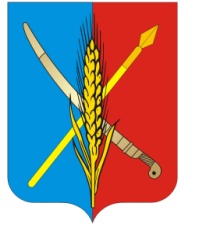           ПРОЕКТАДМИНИСТРАЦИЯВасильево-Ханжоновского сельского поселенияНеклиновского района Ростовской областиПОСТАНОВЛЕНИЕ   	"        "         2018  г                                         с. Васильево-ХанжоновкаОб утверждении Положения«О работе с муниципальным  резервом управленческих кадров в Администрации Васильево-Ханжоновского  сельского поселения»          В соответствии с Конституцией Российской Федерации, Федеральным законом от 02.03.2007 № 25-ФЗ «О муниципальной службе 
в Российской Федерации», Указом Президента Российской Федерации от 09.02.2013 № 126 «О Комиссии при Президенте Российской Федерации по вопросам государственной службы и резерва управленческих кадров», иными нормативными правовыми актами Российской Федерации, Уставом Ростовской области, Областным законом от 09.10.2007 № 786-ЗС «О муниципальной службе в Ростовской области», Областным законом от 09.10.2007 № 787-ЗС «О Реестре муниципальных должностей и Реестре должностей муниципальной службы  в Ростовской области», иными правовыми актами Ростовской области, а также муниципальными правовыми актами, в целях реализации Общей концепции формирования и использования  резервов управленческих кадров в Российской Федерации  Администрация Васильево-Ханжоновского сельского поселения   п о с т а н о в л я е т:Утвердить Положение «О работе с муниципальным резервом управленческих кадров в Администрации Васильево-Ханжоновского сельского поселения».Настоящее постановление подлежит размещению на официальном сайте Васильево-Ханжоновского сельского поселения.3.  Постановление вступает в силу со дня его официального опубликования.4.  Контроль исполнения настоящего постановления оставляю за собой.Глава АдминистрацииВасильево-Ханжоновского сельского поселения                              С.Н. ЗацарнаяПоложениеО  работе с муниципальным резервом управленческих кадров1. Общие положения 1.1. Настоящие положение разработаны в целях реализации общей концепции формирования и использования резервов управленческих кадров, для развития единой системы формирования и подготовки муниципального резерва управленческих кадров, которая позволит эффективно использовать наиболее квалифицированные перспективные управленческие кадры, а также повысит эффективность процессов отбора и расстановки кадров.       1.2 Положение подготовлено с учетом методических рекомендаций Правительства Ростовской области о работе с муниципальным резервом управленческих кадров.1.3. Правовую основу работы с муниципальным резервом управленческих кадров (далее – муниципальный резерв) составляют Конституция Российской Федерации, Федеральный закон от 02.03.2007 № 25-ФЗ «О муниципальной службе 
в Российской Федерации», иные федеральные законы, Указ Президента Российской Федерации от 09.02.2013 № 126 «О Комиссии при Президенте Российской Федерации по вопросам государственной службы и резерва управленческих кадров», иные нормативные правовые акты Российской Федерации, Устав Ростовской области, Областной закон от 09.10.2007 № 786-ЗС «О муниципальной службе в Ростовской области», Областной закон от 09.10.2007 № 787-ЗС «О Реестре муниципальных должностей и Реестре должностей муниципальной службы 
в Ростовской области», иные правовые акты Ростовской области, а также Устав муниципального образования «Васильево-Ханжоновское сельское поселение», иные муниципальные правовые акты.1.4. Под муниципальным резервом понимается специально сформированная 
на основе индивидуального отбора и комплексной оценки группа перспективных работников, положительно оцениваемая по результатам предыдущей работы (службы, учебы), соответствующая требованиям, установленным комиссией 
по формированию и подготовке муниципального резерва (далее – Комиссия), 
и обладающая необходимыми профессиональными и личностными качествами 
для замещения целевых должностей в сфере муниципального управления.1.5. Под целевыми должностями понимаются руководящие должности 
в Администрации Васильево-Ханжоновского сельского поселения, ее территориальных, отраслевых (функциональных) органах, а также муниципальных предприятиях и учреждениях, планируемые  к замещению из муниципального резерва.1.6. Порядок работы с муниципальным резервом утверждается Комиссией.1.7. Субъектами формирования муниципального резерва являются Комиссия 
и специалист по архивной, кадровой и правовой работе Администрации Васильево-Ханжоновского сельского поселения.1.8. Специалист по архивной, кадровой и правовой работе Администрации Васильево-Ханжоновского сельского поселения,-обеспечивает организацию работы с муниципальным резервом и его эффективное использование.        1.9. Комиссия осуществляет свою деятельность на основе положения «О комиссии по формированию и подготовке муниципального резерва управленческих кадров в Администрации Васильево-Ханжоновского сельского поселения» . 2. Задачи и принципы формирования муниципального резерва2.1. Задачи формирования муниципального резерва:обеспечение непрерывности и преемственности кадрового обеспечения муниципального управления;обеспечение замещения целевых должностей высококвалифицированными и результативными кадрами, способными решать широкий спектр управленческих задач;содействие профессиональному и должностному росту управленческих кадров муниципальных образований.2.2. Принципы формирования муниципального резерва:взаимосвязь резервов управленческих кадров муниципального, регионального 
и федерального уровней;добровольность включения в муниципальный резерв;равный доступ граждан к зачислению в муниципальный резерв в соответствии 
с их способностями и профессиональной подготовкой;гласность и доступность информации о формировании и функционировании муниципального резерва;непрерывность работы с муниципальным резервом, постоянное обновление его состава;эффективность использования муниципального резерва;комплексный подход к оценке личностно-профессиональных ресурсов лиц, состоящих в муниципальном резерве (далее – резервисты) на основе анализа совокупности всех составляющих управленческого потенциала, а также факторов, влияющих на его развитие, с учетом как текущей эффективности 
и результативности, так и потенциала личностно-профессионального развития;объективность оценки профессиональных, личностных качеств и результатов служебной деятельности резервистов;профессионализм и компетентность резервистов.3. Определение потребности в муниципальном резерве3.1. Для определения потребности в муниципальном резерве и формирования оптимальной численности муниципального резерва необходимо определить перечень целевых должностей.Муниципальный резерв формируется для замещения следующих целевых должностей:должности муниципальной службы высшей, главной и ведущей групп 
в аппарате местной администрации;должности муниципальной службы высшей, главной и ведущей групп 
в территориальных органах местной администрации;должности муниципальной службы главной и ведущей групп в отраслевых (функциональных) органах местной администрации;должности руководителей муниципальных предприятий и учреждений.3.2. При определении реальной потребности в управленческих кадрах местного самоуправления субъектами формирования муниципального резерва могут быть разработаны и утверждены механизмы учета целевых должностей.Реализация механизмов учета целевых должностей возможна путем периодического (ежемесячного, ежеквартального) мониторинга кадрового состава 
с целью выявления рисков высвобождения данных должностей.При этом в первую очередь учитываются должности, подлежащие высвобождению в краткосрочной или среднесрочной перспективе по следующим причинам:планирование назначения лица, замещающего целевую должность, на иную должность;достижение в краткосрочной перспективе лицом, замещающим целевую должность, предельного возраста нахождения на муниципальной службе;планируемое изменение организационно-штатной структуры;высокий риск увольнения лица, замещающего целевую должность, либо временного прекращения им исполнения своих должностных обязанностей (в связи с болезнью, отпуском по уходу за ребенком и иными причинами).3.3. Расчетная численность муниципального резерва определяется с учетом текущей и перспективной потребности в руководящих кадрах из расчета не менее одного кандидата на конкретную целевую должность.4. Порядок выявления кандидатов на включение в муниципальный резерв4.1. Выявление кандидатов на включение в муниципальный резерв может осуществляться субъектами формирования муниципального резерва посредством применения следующих методик:проведение анкетирования и опросов в профессиональной среде;проведение и анализ итогов профессиональных конкурсов (проведение, сбор 
и анализ информации о результатах профессиональных конкурсов) проведенных органами местного самоуправления;анализ документов, представленных гражданами для включения 
в муниципальный резерв, в порядке самовыдвижения;мониторинг иных источников информации (сбор и анализ информации 
из различных источников о наиболее опытных, авторитетных, высокоэффективных и профессиональных управленческих кадрах и др.).4.2. Источниками информации о наиболее опытных, авторитетных, высокоэффективных и профессиональных управленческих кадрах могут являться:рекомендации руководителей органов местного самоуправления, государственных органов, организаций;сведения о профессиональных достижениях граждан, размещенные 
в средствах массовой информации;анализ публикаций в периодических научных изданиях;информация о лицах, награжденных государственными наградами, победителях конкурсов, авторах научных работ;материалы научно-практических конференций;результаты аттестации муниципальных служащих;результаты мониторинга карьеры выпускников Президентской программы подготовки управленческих кадров для организаций народного хозяйства Российской Федерации;банк данных центра занятости населения о работающих гражданах, желающих повысить свой социальный статус.4.3. Выявление кандидатов на включение в муниципальный резерв может осуществляться на основе иных методик, не противоречащих действующему законодательству, а также при использовании нескольких методик.5. Порядок отбора кандидатов, подлежащих включению в муниципальный резерв5.1. Отбор в муниципальный резерв проводится в целях определения талантливых, перспективных и успешных кандидатов, обладающих необходимыми профессионально-деловыми, личностными качествами, добившихся высоких достижений и практических результатов в работе и вносящих значимый вклад 
в муниципальное развитие.5.2. Выдвижение граждан в качестве кандидатов для включения 
в муниципальный резерв осуществляется:5.2.1. По рекомендации (приложение № 1):руководителя (заместителя руководителя) Администрации Васильево-Ханжоновского сельского поселения;руководителя (заместителя руководителя) территориального, отраслевого (функционального) органа местной администрации;руководителя предприятия, организации и учреждения независимо от формы собственности, осуществляющего деятельность на территории муниципального образования;руководителя (заместителя руководителя) территориального органа федерального органа исполнительной власти или его структурного подразделения 
в муниципальном образовании, областного государственного органа.5.2.2. Путем самовыдвижения граждан, имеющих управленческий опыт и (или) занимающих руководящие должности.5.3. Выдвижение и включение в муниципальный резерв производится 
на добровольной основе.5.4. Отбор кандидатов проводится в три этапа.5.5. На первом этапе осуществляется прием документов кандидатов 
на включение в муниципальный резерв.5.5.1. Объявление о формировании муниципального резерва публикуется 
на официальном сайте Администрации Васильево-Ханжоновского сельского поселения в информационно-телекоммуникационной сети «Интернет». В объявлении указываются: место и сроки приема документов, требования, предъявляемые к кандидатам, контактная информация.5.5.2. Перечень документов, необходимых для включения в муниципальный резерв, включает в себя:письменное заявление на имя председателя Комиссии (приложение № 2);собственноручно заполненную и подписанную анкету установленной формы 
с приложением фотографии (приложение № 3);копию паспорта или заменяющего его документа;копии документов, подтверждающих необходимое профессиональное образование;копии документов о дополнительном профессиональном образовании, 
о присвоении ученой степени, ученого звания (при наличии);копию трудовой книжки или иных документов, подтверждающих трудовую (служебную) деятельность кандидата;рекомендации лиц, указанных в п. 5.2.1 к настоящему Положению (в случае выдвижения граждан для включения в муниципальный резерв по рекомендации данных лиц);документы, характеризующие кандидата (характеристики, отзывы, результаты оценки личностно-деловых качеств и т.д.) (при наличии);письменное согласие на обработку персональных данных, проверку предоставляемых кандидатом сведений, проведение оценочных мероприятий 
в целях формирования муниципального резерва (приложение № 4).5.5.3. Срок предоставления документов, указанных в п. 5.5.2 к настоящему Положению, составляет две недели с даты опубликования объявления о формировании муниципального резерва. Несвоевременное предоставление кандидатом документов, предоставление их не в полном объеме или с нарушением правил оформления является основанием для отказа кандидату в их приеме.5.5.4. На основании предоставленных документов специалист по архивной, кадровой и правовой работе  Администрации Васильево-Ханжоновского сельского поселения в течение 30 дней осуществляет проверку полноты и достоверности предоставленных кандидатами документов.5.6. На втором этапе субъектом формирования муниципального резерва проводится оценка кандидатов для включения в муниципальный резерв.5.6.1. Для оценки кандидата применяются критерии и методы, предусмотренные в разделе 6 настоящего Положения.5.6.2. Оценка кандидата может проводиться экспертными (рабочими) группами, сформированными Комиссией с учетом направлений деятельности целевых должностей и (или) с привлечением специализированных организаций, осуществляющих оценку персонала организаций.5.6.3. В случае неявки кандидата для участия во втором этапе отбора его кандидатура снимается с рассмотрения.5.7. На третьем этапе не позднее 7 апреля проводится заседание Комиссии. 
По результатам оценки кандидатов Комиссией принимается одно из следующих решений:о включении кандидата в муниципальный резерв;об отказе во включении кандидата в муниципальный резерв.5.8. На основании решений по каждому из кандидатов Комиссией формируется список резервистов. 5.9. Информация о резервистах размещается в открытом доступе 
на официальном сайте местной администрации.6. Оценка кандидатов на включение в муниципальный резерв6.1. Оценка кандидатов на включение в муниципальный резерв осуществляется по основным (формальным) критериям и критериям оценки профессиональных 
и личностных качеств кандидатов.6.2. К основным (формальным) критериям оценки относятся: наличие гражданства Российской Федерации;       наличие высшего образования;возраст от 25 до 50 лет (предпочтительно);для целевых должностей, относящихся к высшей группе должностей муниципальной службы, – опыт работы на руководящих должностях не менее 3 лет, для остальных должностей – наличие опыта работы на руководящих должностях предпочтительно.6.3. Под критерием оценки профессиональных и личностных качеств кандидатов понимается признак, оценочный показатель наличия знаний, умений 
и навыков, необходимых для замещения целевой должности.6.4. Для оценки профессиональных и личностных качеств кандидатов применяются критерии, указанные в приложении № 5. Комиссия может устанавливать иные критерии, не противоречащие действующему законодательству.6.5. Оценка кандидатов осуществляется с использованием не противоречащих действующему законодательству методов оценки профессиональных и личностных качеств кандидата, включая:6.5.1. Анализ представленных кандидатом для включения в муниципальный резерв документов.Метод анализа документов заключается в осуществлении мероприятий 
по изучению необходимой информации о кандидате из представленных документальных источников.6.5.2. Индивидуальное собеседование.Индивидуальное собеседование проводится после тщательного изучения 
и оценки представленных кандидатом документов. Индивидуальное собеседование заключается в устных ответах на вопросы, охватывающие основные интересующие субъекта формирования муниципального резерва темы и позволяющие определить уровень необходимых профессиональных знаний кандидата, а также самооценку кандидатом его уровня профессиональных знаний и умений, планах 
их совершенствования, мотивах служебной деятельности, активности гражданской позиции и т.д.6.5.3. Проведение тестирования:Психологическое тестирование. Тестирование необходимо проводить 
с использованием методов психологической диагностики оценки личностно-профессиональных качеств управленческих кадров. В процессе психологического тестирования оценке должны подлежать индивидуально-типологические особенности личности и профессиональные качества претендентов для включения в муниципальный резерв.Профессиональное тестирование. Тестирование целесообразно проводить 
по следующим направлениям (компетенциям): Конституция Российской Федерации, основы законодательства о местном самоуправлении, основы законодательства о муниципальной службе, основы законодательства 
о противодействии коррупции на муниципальной службе, русский язык, основы делопроизводства и документооборота.6.5.4. Проведение групповых дискуссий.Тематика проведения групповой дискуссии определяется Комиссией. Проведение групповых дискуссий осуществляется в свободной форме среди кандидатов по вопросам специфики муниципального управления, обязанностей 
по целевой должности, для замещения которой кандидат дал согласие 
на рассмотрение и включение его кандидатуры в муниципальный резерв.Данный метод оценки дает возможность выявить наиболее самостоятельных, активных, информированных, логически рассуждающих, обладающих необходимыми профессиональными и личностными качествами кандидатов.При реализации метода проведения групповых дискуссий целесообразно использовать инструменты и техники модерации.6.5.5. Написание эссе.Метод написания эссе заключается в представлении творческой работы 
по предложенной теме.6.6. При оценке профессиональных качеств кандидатов Комиссия исходит 
из соответствующих квалификационных требований, предъявляемых к целевой должности, на замещение которой претендует кандидат.6.7. К кандидату применяются методы оценки по выбору Комиссии. Применение всех перечисленных в пункте 6.5. настоящего Положения, методов оценки не является обязательным. Допускается применение иных методов, не противоречащих действующему законодательству.7. Работа с резервистами7.1. Основными задачами работы с муниципальным резервом является создание условий для развития личностно-профессиональных и управленческих ресурсов, совершенствования профессиональных знаний и умений, управленческого опыта, реализации потенциала резервистов.7.2. Работа с резервистами может осуществляться в рамках муниципальной программы развития муниципальной службы либо плана работы с муниципальным резервом.7.3. Для реализации задач, указанных в пункте 7.1 настоящего Положения, работа с резервистами может осуществляться по следующим направлениям:7.3.1. Мониторинг динамики развития личностно-профессиональных 
и управленческих ресурсов.7.3.2. Стажировка.Как форма практической подготовки резерва стажировка преследует цели формирования и закрепления на практике профессиональных знаний, умений 
и навыков, полученных в результате теоретической подготовки, изучения передового опыта, приобретения профессиональных и организаторских навыков 
для выполнения обязанностей по должности, на которую лицо включено 
в муниципальный резерв, и проверки его готовности к их исполнению.Основными видами стажировки являются:временное исполнение обязанностей на должностях, соответствующих 
по уровню и специализации целевой должности, и способствующих выработке специальных практических навыков и умений;участие на безвозмездной основе в исполнении обязанностей по целевой должности;ознакомление резервистов (на практике) с порядком проведения мероприятий мониторингового и (или) экспертного характера (оперативное изучение обстановки и принятие мер на местах, инспекции, проверки и прочее).Замещение должности муниципальной службы, должности руководителя муниципального учреждения или предприятия на период временного отсутствия лица, замещающего эту должность, резервистом производится на основании соответственно распоряжения Администрации Васильево-Ханжоновского сельского поселения.Привлечение к стажировке на целевых должностях муниципальной службы допустимо при условии соответствия резервиста квалификационным требованиям
и соблюдения установленных законодательством ограничений и запретов.7.3.3. Направление резервиста на профессиональную переподготовку, повышение квалификации в образовательные организации профессионального образования.Обучение резервистов осуществляется в соответствии с перечнем направлений, установленных государственным образовательным стандартом дополнительного профессионального образования.Определение видов, форм, сроков и специализаций обучения, выбор программ и образовательных организаций осуществляются с учетом задач и функций Администрации Васильево-Ханжоновского сельского поселения, ее территориальных, отраслевых (функциональных) органов, муниципального предприятия и учреждения, квалификационных требований 
по целевой должности. Учитываются также индивидуальные рекомендации профессионального развития резервиста и его личностные особенности.Профессиональная переподготовка, повышение квалификации может проводиться как с отрывом, так и без отрыва от выполнения должностных обязанностей.Профессиональная переподготовка и повышение квалификации муниципального резерва осуществляется в образовательных организациях, имеющих государственную аккредитацию. Направление на обучение производится в порядке, установленном законодательством Российской Федерации и Ростовской области.7.3.4. Привлечение резервистов:к экспертной и аналитической работе;к наставничеству;к проектной деятельности; к участию в подготовке и проведении семинаров, конференций, совещаний, проводимых органами местного самоуправления, муниципальными предприятиями 
и учреждениями;публикациям научно-практических материалов и др.7.3.5. Самостоятельная теоретическая подготовка (обновление 
и пополнение знаний по отдельным направлениям и вопросам теории 
и практики муниципального управления).7.3.6. Информационная и методическая поддержка резервистов.7.4. Подготовка резервистов может осуществляться по иным направлениям, 
не противоречащим действующему законодательству.8. Индивидуальный план профессионального развития резервиста8.1. Подготовка резервистов осуществляется в соответствии с индивидуальными планами профессионального развития (далее – индивидуальный план).8.2. Индивидуальный план должен предусматривать конкретные мероприятия, обеспечивающие приобретение необходимых теоретических и практических знаний, умений и опыта, развитие профессиональных, деловых и личностных качеств, необходимых для замещения целевых должностей.8.3. Разработка индивидуальных планов осуществляется в соответствии 
с основными направлениями работы с резервистами, предусмотренными в разделе 7 настоящего Положения. 8.4. Индивидуальный план составляется не позднее чем через две недели после включения лица в муниципальный резерв по форме согласно приложению № 6.8.5. Индивидуальный план составляется в двух экземплярах, один из которых находится у резервиста, второй – у специалиста по архивной, кадровой и правовой  работе Администрации Васильево-Ханжоновского сельского поселения.8.6. Индивидуальный план утверждает Глава Администрации Васильево-Ханжоновского сельского поселения либо его заместитель, курирующий соответствующее направление деятельности по целевой должности.8.7. Резервисты не позднее 30 декабря представляют специалисту по архивной, кадровой и правовой работе Администрации Васильево-Ханжоновского сельского поселения отчеты о выполнении индивидуальных планов.9. Основные функции специалиста по архивной, кадровой и правовой работе Администрации Васильево-Ханжоновского сельского поселения по работе с муниципальным резервом9.1.  Специалист по архивной, кадровой и правовой  работе  Администрации Васильево-Ханжоновского сельского поселения осуществляет следующие функции по работе с муниципальным резервом:обеспечение подготовки муниципальных правовых актов по вопросам формирования, ведения, подготовки и использования муниципального резерва;определение потребности в муниципальном резерве;размещение объявления о формировании муниципального резерва на официальном сайте Администрации Васильево-Ханжоновского сельского поселения в информационно-телекоммуникационной сети «Интернет»;консультирование по вопросам участия в муниципальном резерве;проведение работы по выявлению кандидатур для включения 
в муниципальный резерв;прием представленных кандидатами в муниципальный резерв документов;осуществление запросов и получение в установленном порядке информации 
по вопросам, связанным с формированием муниципального резерва;организация и участие в проведении оценки профессиональных и личностных качеств кандидатов в муниципальный резерв; участие в разработке вопросов тестирования для оценки профессиональных 
и личностных качеств кандидатов в муниципальный резерв;формирование предложений на включение в муниципальный резерв или исключение из него для последующего утверждения Комиссией;размещение на официальном сайте Администрации Васильево-Ханжоновского сельского поселения в информационно-телекоммуникационной сети «Интернет» информации о резервистах;организация работы с резервистами;разработка индивидуальных планов при непосредственном участии резервистов;контроль выполнения индивидуальных планов;анализ выполнения резервистами индивидуальных планов, при необходимости обеспечение их корректировки;взаимодействие с образовательными организациями, на базе которых осуществляется профессиональная переподготовка и повышение квалификации резервистов;направление в Комиссию предложения об исключении из муниципального резерва резервистов, не выполнивших индивидуальные планы;внесение главе Администрации Васильево-Ханжоновского сельского поселения и руководителям ее территориальных, отраслевых (функциональных) органов, а также руководителям муниципальных предприятий, учреждений предложений по кандидатурам из муниципального резерва для назначения на вакантные руководящие должности;формирование и внесение изменений в базу данных муниципального резерва;ежегодная подготовка отчета о работе с муниципальным резервом, включающего оценку эффективности работы с муниципальным резервом, иных материалов и документов, связанных с муниципальным резервом;иные функции по работе с муниципальным резервом, не противоречащие действующему законодательству.10. Источники и порядок финансирования формирования, ведения, подготовки и использования муниципального резерва 10.1. Источником финансирования формирования, ведения, подготовки 
и использования муниципального резерва являются:в отношении лиц, замещающих должности муниципальной службы – средства местного бюджета, внебюджетные средства;в отношении лиц, замещающих должности в муниципальных предприятиях 
и учреждениях – средства муниципальных предприятий и учреждений, внебюджетные средства;в отношении граждан – внебюджетные средства.10.2. Финансирование расходов, связанных с формированием, ведением, подготовкой и использованием муниципального резерва, осуществляется 
в соответствии с положениями Бюджетного кодекса Российской Федерации, иными нормативными правовыми актами Российской Федерации, нормативными правовыми актами Ростовской области, а также нормативными правовыми актами Администрации Васильево-Ханжоновского сельского поселения. 10.3. Финансирование мероприятий по формированию муниципального резерва осуществляется в рамках соответствующих муниципальных программ.11. Порядок взаимодействия со средствами массовой информации по вопросам формирования, ведения, подготовки и использования муниципального резерва 11.1. Информация о назначениях резервистов в течение 5 рабочих дней после назначения размещается на официальном сайте Администрации Васильево-Ханжоновского сельского поселения. Данная информация также может быть размещена в иных средствах массовой информации (статьи о резервистах, с комментариями руководителей и краткими биографическими материалами).11.2. Для информирования местного сообщества о формировании муниципального резерва на официальном сайте Администрации Васильево-Ханжоновского сельского поселения создается раздел «Муниципальный резерв управленческих кадров», в котором размещаются следующие сведения:нормативная база по формированию и использованию муниципального резерва;материалы о работе Комиссии (положение о Комиссии, ее состав, принятые решения);информация об объявлении отбора в муниципальный резерв;контактные данные Комиссии (ответственное должностное лицо (секретарь Комиссии)), график работы и номера телефонов, почтовый адрес и адрес электронной почты);сведения о резервистах (фамилия, имя, отчество резервиста, основание включения в муниципальный резерв (решение Комиссии, дата, номер), должность, замещаемая на момент включения в муниципальный резерв, и должность, 
на которую лицо, состоявшее в муниципальном резерве, назначено);иные информационные материалы. 12. Исключение из муниципального резерва 12.1. Муниципальный резерв подлежит обновлению. Комиссия ежегодно принимает решение по каждому резервисту об оставлении его в составе резерва или об исключении из него.12.2. Исключение из муниципального резерва может быть осуществлено 
по следующим основаниям:назначение на целевую должность;достижение резервистом предельного возраста пребывания в резерве;отказ от замещения предлагаемой должности;предоставление кандидатом недостоверных сведений при включении его 
в муниципальный резерв;инициатива резервиста об исключении его из муниципального резерва с его личного согласия;невыполнение индивидуальных планов;по прочим обстоятельствам, делающим пребывание в муниципальном резерве или назначение из муниципального резерва невозможным (потеря гражданства, признание недееспособным, вступление в законную силу обвинительного приговора суда по уголовному делу, смерть и иные обстоятельства);в иных случаях по решению Комиссии.13. Оценка эффективности работы с муниципальным резервом13.1. По результатам работы с муниципальным резервом не реже одного раза
в год, а также нарастающим итогом за два и три года, необходимо осуществлять оценку эффективности такой работы.13.2. Основными показателями и критериями эффективности работы 
с муниципальным резервом являются:13.2.1. Показатель ЭфР1 – доля лиц, назначенных из муниципального резерва, по отношению к общему количеству лиц, включенных в муниципальный резерв 
в течение календарного года. Рекомендуется устанавливать следующие значения (критерии) для показателя ЭфР1: при количестве лиц, включенных в резерв и назначенных из муниципального резерва до 10%, – низкая эффективность; от 10 до 20% – средняя эффективность; от 20 до 30% – высокая эффективность; свыше 30% – очень высокая эффективность.13.2.2. Показатель ЭфР2 – доля целевых должностей, на которые назначены резервисты, по отношению к общему количеству ставших вакантными целевых должностей в течение календарного года.Рекомендуется устанавливать следующие значения (критерии) для показателя ЭфР2: при замещении из числа всех вакантных целевых должностей резервистами 
до 30% – низкая эффективность; от 30 до 50% – средняя эффективность; от 50 до 70% – высокая эффективность; свыше 70% – очень высокая эффективность.13.3. В качестве дополнительных показателей эффективности работы 
с муниципальным резервом могут быть использованы:показатели эффективности привлечения и отбора в муниципальный резерв, 
в частности – общий уровень развития личностно-профессиональных ресурсов резервистов, включая уровень образования, профессионального и управленческого опыта;показатели личностно-профессионального развития и обучения резервистов, в частности – доля лиц, принявших участие в образовательных программах и мероприятиях в период нахождения в муниципальном резерве; удовлетворенность резервистов уровнем реализации мероприятий по профессиональному развитию, в которых они принимали участие; динамика изменения уровня развития личностно-профессиональных ресурсов резервистов; уровень личностно-профессиональных достижений резервистов.13.4. Для каждого из показателей определяются индикаторы (критерии) его достижения с учетом накопленной кадровой статистики и сравнения текущего состояния работы с муниципальным резервом с предшествующими периодами, 
а также состоянием аналогичных показателей по другим уровням резервов управленческих кадров. Уточнение содержания показателей и индикаторов (критериев) эффективности работы с муниципальным резервом осуществляется по мере накопления данных кадровой статистики, анализа и обобщения практики работы с муниципальным резервом.РЕКОМЕНДАЦИЯна______________________________________________________________________________________________________________________________________________(фамилия, имя, отчество кандидата для включения в резерв)Я,_______________________________________________________________________________________________________________________________________________(фамилия, имя, отчество, должность лица, дающего рекомендацию на кандидата на включение в резерв)рекомендую для включения в муниципальный резерв управленческих кадров администрации Васильево-Ханжоновского сельского поселения______________________________                                                                         (наименование муниципального образования)________________________________________________________________________(фамилия, имя, отчество кандидата для включения в резерв)Знаю  ___________________________________  с  _____________________________                                                    (фамилия, и.о. кандидата)                                                        (период времени)по совместной работе в____________________________________________________                                                                                                      (наименование организации)________________________________________________________________________________________________________________________________________________________________________________________________________________________(сведения о профессиональных достижениях кандидата с указанием фактов, конкретных показателей и достигнутых им результатов профессиональной деятельности)Считаю кандидатуру ______________________________________________________                                                                                                  (фамилия, и.о. кандидата)достойной для включения в муниципальный резерв управленческих кадров администрации _ Васильево-Ханжоновского сельского поселения____________________________                                                                            (наименование муниципального образования)«___» _____________20___г.    _________________________    __________________                         (дата)                                                (фамилия, имя, отчество)                                    (подпись)Председателю комиссию по формированию
и подготовке муниципального резерва
управленческих кадров администрации
Васильево-Ханжоновского сельского поселения(наименование муниципального образования)__________________________________________________________________________________________,(Ф.И.О. кандидата)проживающего по адресу:_____________________________________________________________________________________________________________,тел.:_________________________________________,заявление.Прошу рассмотреть мою кандидатуру на включение в муниципальный резерв управленческих кадров администрации __ Васильево-Ханжоновского                                                                                                       (наименование муниципального образования)на должность ___________________________________________________________                               (наименование должности)С порядком формирования и подготовки муниципального резерва управленческих кадров ознакомлен(а).Приложения:1. Анкета на ___ л. в 1 экз.2. Копия паспорта на ___ л. в 1 экз.3. Копия диплома об образовании на ___ л. в 1 экз.4. Копия трудовой книжки на ___ л. в 1 экз.5. Рекомендация на ___ л. в 1 экз.6. Согласие на обработку персональных данных, проверку предоставляемых сведений, проведение оценочных мероприятий на ___ л. в 1 экз.«___» _____________20___г.                                                      __________________                         (дата)                                                                                                                                     (подпись)АНКЕТА кандидата на включение в муниципальный резерв управленческих кадров  _________________________________________________________________________                   (фамилия, имя, отчество)Общие сведения2. Профессиональное образование:(указываются сведения о базовом высшем образовании и других полученных высших образованиях) 3. Дополнительное образование(профессиональная переподготовка, повышение квалификации, специализированные школы, аспирантура, докторантура, стажировки, курсы, семинары, тренинги)4. Профессиональная деятельность в настоящее время5. Выполняемая работа с начала трудовой деятельности (включая учебу в высших и средних специальных учебных заведениях, военную службу, работу по совместительству, предпринимательскую деятельность и т.п.).Примечание. При заполнении данного раздела необходимо именовать организации так, как они назывались 
в свое время, военную службу записывать с указанием должности и номера воинской части.6. Дополнительные сведения:7. Имеете ли Вы классный чин (воинское или специальное звание), дата присвоения ________________________________________________________________________________________________________________________________________________________________________________________8. Имеете ли Вы государственные награды, иные награды и знаки отличия ____________________________________________________________________________________________(указать какие, в каком году и за что награждены)____________________________________________________________________________________________9. Были ли Вы за границей?  ____________________________________________________________________________________________(указать когда, где, с какой целью)____________________________________________________________________________________________«___» _____________20___г.    _________________________    __________________                                                                                        (фамилия, инициалы)                                                  (подпись)СОГЛАСИЕна обработку персональных данных, проверку предоставляемых сведений, 
проведение оценочных мероприятийЯ, ____________________________________________________________________________(фамилия, имя, отчество полностью)проживающий(ая) по адресу: ________________________________________________________________________________________________________________________________________________паспорт серия ________ номер _____________ выдан «___» _____________ _______г. ____________________________________________________________________________________,(наименование органа, выдавшего паспорт) в соответствии с Федеральным законом от 27.07.2006 № 152-ФЗ «О персональных данных» 
даю свое согласие на обработку (сбор, запись, систематизация, накопление, хранение, 
уточнение (обновление, изменение), извлечение, использование, передачу (распространение, предоставление, доступ), обезличивание, блокирование, удаление, уничтожение) администрации Васильево-Ханжоновского, расположенной по адресу: с. Васильево-Ханжоновка пер. Галухина, 4  (наименование муниципального образования)(далее – Оператор) своих персональных данных, предоставленных в целях формирования муниципального резерва управленческих кадров, в том числе:- фамилия, имя, отчество, дата, место рождения;- контактная информация (домашний адрес, номера рабочего, мобильного, домашнего телефонов, адрес электронной почты);- фотография;- серия, номер паспорта гражданина Российской Федерации, сведения о дате выдачи указанного документа и выдавшем его органе;- образование;- место работы, занимаемая должность;- информация о трудовой деятельности; - сведения о наградах;- сведения о владении иностранными языками;- сведения о близких родственниках (фамилия, имя, отчество, число, месяц, год и место рождения, место работы, должность, домашний адрес);- сведения об отношении к воинской обязанности и воинском звании.Я согласен(на), что представленные мной сведения будут собираться, накапливаться, храниться Оператором в указанных настоящим Согласием целях.Я проинформирован(а), что под обработкой персональных данных понимаются действия (операции) с персональными данными в рамках выполнения Федерального закона от 27.07.2006 
№ 152-ФЗ «О персональных данных», конфиденциальность персональных данных соблюдается 
в рамках исполнения Оператором законодательства Российской Федерации.Я согласен(на) на обработку моих персональных данных с использованием средств автоматизации и без использования таковых.Хранение персональных данных в вышеуказанных целях может осуществляться в течение 
10 лет, если иное не установлено законодательством.Согласие действует со дня его подписания до даты его отзыва субъектом персональных данных в письменной форме. Я согласен(на) добровольно участвовать в оценочных процедурах 
в рамках проводимого отбора в муниципальный резерв управленческих кадров.На проведение в отношении меня проверочных мероприятий согласен(на)._______________                             					  ________________(дата)										(подпись)ПРИМЕРНЫЕ КРИТЕРИИ оценки профессиональных и личностных качеств кандидатов на включение в муниципальный резервИНДИВИДУАЛЬНЫЙ ПЛАН профессионального развития лица, состоящего в муниципальном резерве управленческих кадров 1. Общие сведения2. Подготовка резервиста2.1. Стажировка 2.1.1. Наименование организации, структурного подразделения, где планируется стажировка _________________________________________________________________2.2. Профессиональная переподготовка, повышение квалификации2.2.1. Название организации, учебного заведения_______________________ 2.3. Самостоятельная подготовка2.4. Участие резервиста в подготовке и проведении семинаров, конференций, совещаний и т.д.«____» _______________ 20__ г.Ф.И.О. и подпись резервиста_________________________________________________________________Приложение №1	к постановлению АдминистрацииВасильево-Ханжоновского  сельского поселения от    .2018г., №     Приложение №2	к постановлению АдминистрацииВасильево-Ханжоновского сельского поселения                                от      2018г., №Приложение №3	к постановлению АдминистрацииВасильево-Ханжоновского сельского поселения                                   от 2018г., №Дата и место рождения:Дата и место рождения:Контакты:домашний телефонрабочий телефонмобильный телефонE-mailАдрес проживания:Адрес проживания:Контакты:домашний телефонрабочий телефонмобильный телефонE-mailИндекс:Область, район, населенный пункт:Контакты:домашний телефонрабочий телефонмобильный телефонE-mailУлица, дом, квартира: Улица, дом, квартира: Контакты:домашний телефонрабочий телефонмобильный телефонE-mailДата поступленияДата окончанияПолное наименование учебного заведения, факультет, отделение(очное, заочное)Специальность, квалификация, № диплома, дата выдачиТема дипломного проекта:Тема дипломного проекта:Тема дипломного проекта:Тема дипломного проекта:Тема дипломного проекта:Тема дипломного проекта:Тема дипломного проекта:Тема дипломного проекта:ДатаначалаобученияДата окончанияобученияПолное название (профессиональная переподготовка, повышение квалификации, аспирантура, семинары, тренинги), 
место проведения (название организации, город)Специальность, квалификация,№ свидетельства, дата выдачиНазвание организации или направление деятельности (для физических лиц), место нахожденияНаименование должности, с какого времени в этой должностиКоличество подчиненныхОсновное направление Вашей работы:Основное направление Вашей работы:Основное направление Вашей работы:Ваши основные профессиональные достижения (в том числе наличие успешно реализованных проектов, опыт организации чего-либо «с нуля»):Ваши основные профессиональные достижения (в том числе наличие успешно реализованных проектов, опыт организации чего-либо «с нуля»):Ваши основные профессиональные достижения (в том числе наличие успешно реализованных проектов, опыт организации чего-либо «с нуля»):Ваши сильные стороны как профессионала:Ваши сильные стороны как профессионала:Ваши сильные стороны как профессионала:Месяц и годМесяц и годДолжность с указанием
организацииАдрес
организации
(в т.ч. за границей)поступленияуходаДолжность с указанием
организацииАдрес
организации
(в т.ч. за границей)Знание компьютерных программ (указать каких)Владение иностранными языками (укажите уровень владения: читаете и переводите со словарем, читаете и можете объясняться, владеете свободно)Участие в деятельности общественных объединений, партий, движений, некоммерческих организаций (наименование организации, период участия в ее деятельности, в каком статусе участвовали)Ваши увлечения, интересы, хоббиИная информация, которую Вы хотите сообщить о себеПриложение №4	к постановлению АдминистрацииВасильево-Ханжоновского сельского поселенияот       2018г., №Приложение №5	к постановлению АдминистрацииВасильево-Ханжоновского сельского поселения                                от   .2018г., № КритерийИндикатор критерияМетодика оценкиВарианты оценкиБаллыРезультативность 
и успешностьналичие успешно реализованных проектованализ документов;собеседование- отсутствие реализованных проектов;0Результативность 
и успешностьналичие успешно реализованных проектованализ документов;собеседование- наличие одного успешно реализованного проекта;1Результативность 
и успешностьналичие успешно реализованных проектованализ документов;собеседование- наличие двух и более успешно реализованных проектов2Результативность 
и успешностьопыт организации деловых процессов, проектной деятельности и пр. «с нуля»анализ документов;собеседование- отсутствие опыта;0Результативность 
и успешностьопыт организации деловых процессов, проектной деятельности и пр. «с нуля»анализ документов;собеседование- наличие опыта1Результативность 
и успешностьналичие положительных отзывов (рекомендаций) о кандидате, характеризующих его как эффективного руководителя или специалиста высокого уровняанализ документов- отсутствие отзывов (рекомендаций);0Результативность 
и успешностьналичие положительных отзывов (рекомендаций) о кандидате, характеризующих его как эффективного руководителя или специалиста высокого уровняанализ документов- наличие одного отзыва (рекомендации);1Результативность 
и успешностьналичие положительных отзывов (рекомендаций) о кандидате, характеризующих его как эффективного руководителя или специалиста высокого уровняанализ документов- наличие двух и более отзывов (рекомендаций)2Профессиональная компетентностьуровень высшего образования анализ документов- бакалавриат;1Профессиональная компетентностьуровень высшего образования анализ документов- магистратура, специалитет;2Профессиональная компетентностьуровень высшего образования анализ документов- ученая степень3Профессиональная компетентностьопыт управленческой деятельностианализ документов- 0-1 год;- 1-3 лет;- 3-5 лет;- свыше 5 лет0123Профессиональная компетентностьвладение базовыми правовыми знаниями основ:- Конституции Российской Федерации;- Федерального закона от 06.10.2003 № 131-ФЗ;- Федерального закона от 02.03.2007 № 25-ФЗ;- Федерального закона от 25.12.2008 № 273-ФЗ профессиональное тестирование- 0-25% правильных ответов;0Профессиональная компетентностьвладение базовыми правовыми знаниями основ:- Конституции Российской Федерации;- Федерального закона от 06.10.2003 № 131-ФЗ;- Федерального закона от 02.03.2007 № 25-ФЗ;- Федерального закона от 25.12.2008 № 273-ФЗ профессиональное тестирование- 26-50% правильных ответов;1Профессиональная компетентностьвладение базовыми правовыми знаниями основ:- Конституции Российской Федерации;- Федерального закона от 06.10.2003 № 131-ФЗ;- Федерального закона от 02.03.2007 № 25-ФЗ;- Федерального закона от 25.12.2008 № 273-ФЗ профессиональное тестирование- 51-75% правильных ответов;2Профессиональная компетентностьвладение базовыми правовыми знаниями основ:- Конституции Российской Федерации;- Федерального закона от 06.10.2003 № 131-ФЗ;- Федерального закона от 02.03.2007 № 25-ФЗ;- Федерального закона от 25.12.2008 № 273-ФЗ профессиональное тестирование- 76-100% правильных ответов3Профессиональная компетентностьширота использования профессиональных знаний при выполнении работсобеседование, профессиональное тестирование- используются узко специализированные знания в рамках одной области профессиональной служебной деятельности;1Профессиональная компетентностьширота использования профессиональных знаний при выполнении работсобеседование, профессиональное тестирование- используется широкий спектр знаний в рамках одной области профессиональной служебной деятельности;2Профессиональная компетентностьширота использования профессиональных знаний при выполнении работсобеседование, профессиональное тестирование- используется широкий спектр знаний в рамках нескольких смежных областей профессиональной служебной деятельности3Профессиональная компетентностьналичие навыков планирования (стратегическое мышление, целостное видение процессов, предвидение последствий принимаемых решений)собеседование, эссе,групповые дискуссии- навыки планирования отсутствуют;0Профессиональная компетентностьналичие навыков планирования (стратегическое мышление, целостное видение процессов, предвидение последствий принимаемых решений)собеседование, эссе,групповые дискуссии- планирование работы осуществляется, но носит несистемный характер;1Профессиональная компетентностьналичие навыков планирования (стратегическое мышление, целостное видение процессов, предвидение последствий принимаемых решений)собеседование, эссе,групповые дискуссии- планирование работы осуществляется на основе комплексного анализа ситуации и точного определения приоритетов деятельности на определенную перспективу2Профессиональная компетентностьактивность профессиональной позициисобеседование, групповые дискуссии, психологическое тестирование- отсутствие выраженной профессиональной позиции (апатия при осуществлении профессиональной деятельности);0Профессиональная компетентностьактивность профессиональной позициисобеседование, групповые дискуссии, психологическое тестирование- слабо выраженная профессиональная позиция;1Профессиональная компетентностьактивность профессиональной позициисобеседование, групповые дискуссии, психологическое тестирование- высокий уровень стремления проявлять инициативу при решении поставленных задач, готовность прилагать существенные усилия для получения наилучшего результата2Профессиональная компетентностьинновационность в работе (способность находить новые, нестандартные решения)собеседование, эссе- низкая (инновационные решения не генерируются);0Профессиональная компетентностьинновационность в работе (способность находить новые, нестандартные решения)собеседование, эссе- средняя (инновационные решения практически не генерируются);1Профессиональная компетентностьинновационность в работе (способность находить новые, нестандартные решения)собеседование, эссе- высокая (инновационные решения генерируются и реализуются в большом объеме)2Личностная компетентностьналичие лидерских качеств, организаторских способностейсобеседование,групповые дискуссии,психологическое тестирование- неразвитость лидерских качеств, организаторских способностей;0Личностная компетентностьналичие лидерских качеств, организаторских способностейсобеседование,групповые дискуссии,психологическое тестирование- средний уровень лидерских и организаторских компетенций;1Личностная компетентностьналичие лидерских качеств, организаторских способностейсобеседование,групповые дискуссии,психологическое тестирование- высокий уровень лидерских качеств, организаторских способностей2Личностная компетентностьналичие аналитических способностейгрупповые дискуссии,эссе- неразвитость аналитических способностей;0Личностная компетентностьналичие аналитических способностейгрупповые дискуссии,эссе- средний уровень умений по анализу информации;1Личностная компетентностьналичие аналитических способностейгрупповые дискуссии,эссе- высокий уровень системности и гибкости мышления, позволяющий решать сложные задачи, требующие анализа и структурирования информации2Личностная компетентностькоммуникабельность (способность устанавливать и поддерживать деловые взаимоотношения, владение навыками ведения деловых переговоров)собеседование, групповые дискуссии- низкая (деловые контакты не выходят за рамки структурного подразделения);0Личностная компетентностькоммуникабельность (способность устанавливать и поддерживать деловые взаимоотношения, владение навыками ведения деловых переговоров)собеседование, групповые дискуссии- средняя (деловые контакты не выходят за рамки органа государственной власти, налаживание внешних деловых взаимоотношений осуществляется с трудом);1Личностная компетентностькоммуникабельность (способность устанавливать и поддерживать деловые взаимоотношения, владение навыками ведения деловых переговоров)собеседование, групповые дискуссии- высокая (спектр деловых контактов чрезвычайно широк, указанные взаимоотношения устанавливаются легко и поддерживаются в течение долгого времени)2Личностная компетентностьспособность аргументировано отстаивать собственную точку зрения и убеждать оппонентовсобеседование, групповые дискуссии- нераскрытие содержания поставленного практического вопроса, неправильное использование основных категорий, понятий и терминов, отсутствие навыков отстаивания собственной точки зрения;0Личностная компетентностьспособность аргументировано отстаивать собственную точку зрения и убеждать оппонентовсобеседование, групповые дискуссии- последовательное, но не в полном объеме раскрытие содержания поставленного практического вопроса, наличие навыков отстаивания собственной точки зрения;1Личностная компетентностьспособность аргументировано отстаивать собственную точку зрения и убеждать оппонентовсобеседование, групповые дискуссии- последовательное, в полном объеме, глубокое, качественное и аргументированное раскрытие содержания поставленного практического вопроса2Общеобразователь-ный уровеньуровень грамотности (умение правильно излагать мысли в устной речи и на письме, знание русского языка)собеседование,эссе- низкий уровень грамотности (допущение значительного количества речевых, орфографических и пунктуационных ошибок);0Общеобразователь-ный уровеньуровень грамотности (умение правильно излагать мысли в устной речи и на письме, знание русского языка)собеседование,эссе- средний уровень грамотности (допущение незначительного количества речевых, орфографических и пунктуационных ошибок);1Общеобразователь-ный уровеньуровень грамотности (умение правильно излагать мысли в устной речи и на письме, знание русского языка)собеседование,эссе- высокий уровень грамотности (отсутствие речевых, орфографических и пунктуационных ошибок)2Общеобразователь-ный уровеньуровень владения иностранными языкамианализ документов,собеседование- невладение;- чтение и перевод со словарем;01Общеобразователь-ный уровеньуровень владения иностранными языкамианализ документов,собеседование- чтение и умение объясняться;2Общеобразователь-ный уровеньуровень владения иностранными языкамианализ документов,собеседование- свободное владение 3Приложение №6	к постановлению АдминистрацииВасильево-Ханжоновскогосельского поселения                 от.2018г., №УТВЕРЖДАЮГлава Администрации Васильево-Ханжоновского сельского поселения_______________С.Н.Зацарная____  __________ 2018года1.1.Ф.И.О. муниципального служащего и лица, включенного в муниципальный резерв управленческих кадров (далее – резервист)1.2.Наименование целевой должности 1.3.Место работы и замещаемая должность резервиста1.4.Образование (когда и какое учебное заведение окончил резервист, ученая степень, ученое звание) 1.5.Сведения о получении резервистом
дополнительного профессионального
образования (профессиональная переподготовка и повышение квалификации) за предыдущие 3 года (вид дополнительного профессионального образования, дата, учебное заведение, наименование программы)№ 
п/пМероприятиеСроки
проведения
стажировкиВидстажировкиРезультаты
прохождения стажировки
№п/пВид
дополнительного
профессионального 
образованияНаправление обученияПродолжительность
обучения
(количество часов)Вид итогового документа (номер и дата выдачи диплома, сертификата, свидетельства, удостоверения и т.д.)№ 
п/пМероприятиеСроки исполнения
Дата
проведения
собеседования
с кандидатом
по итогам
выполнения мероприятияРезультаты выполнения мероприятия№ 
п/пМероприятиеСроки исполненияФорма участияРезультаты выполнения мероприятия